«Чистые улицы»      Каждый человек любит свою Родину. И это не только любовь к стране, где ты живешь. Суть понятия Родина заключается еще и в любви к своему поселку, деревне, ведь он, как и человек, нуждается во внимании и заботе.  Социальные работники ОСО Тарасовское  в рамках дня добрых дел провели акцию по  благоустройству территории поселка. На  закрепленном участке  была скошена трава, мусор убран и собран в мешки, клумба очищена  от сорняка, побелены деревья. 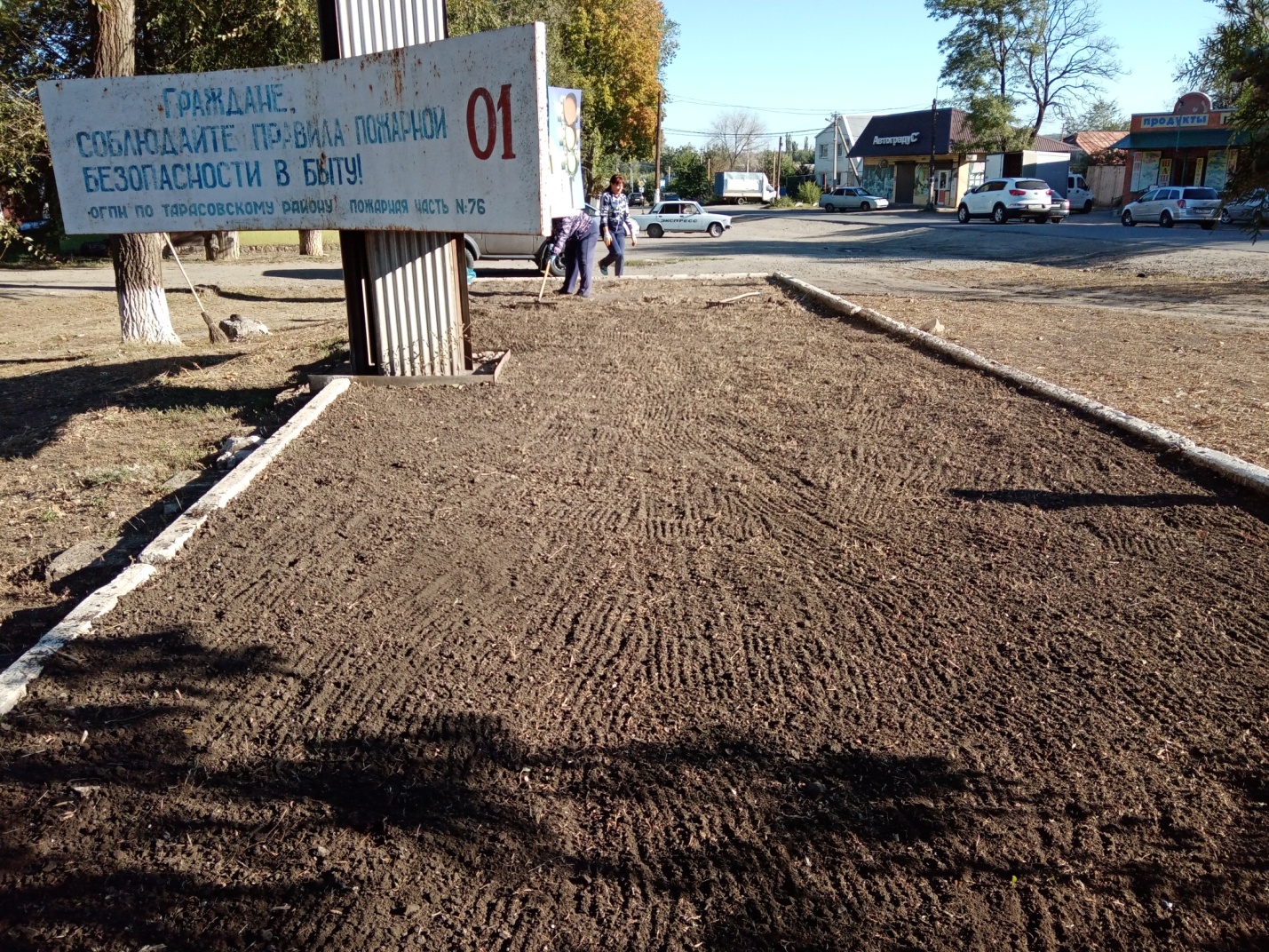 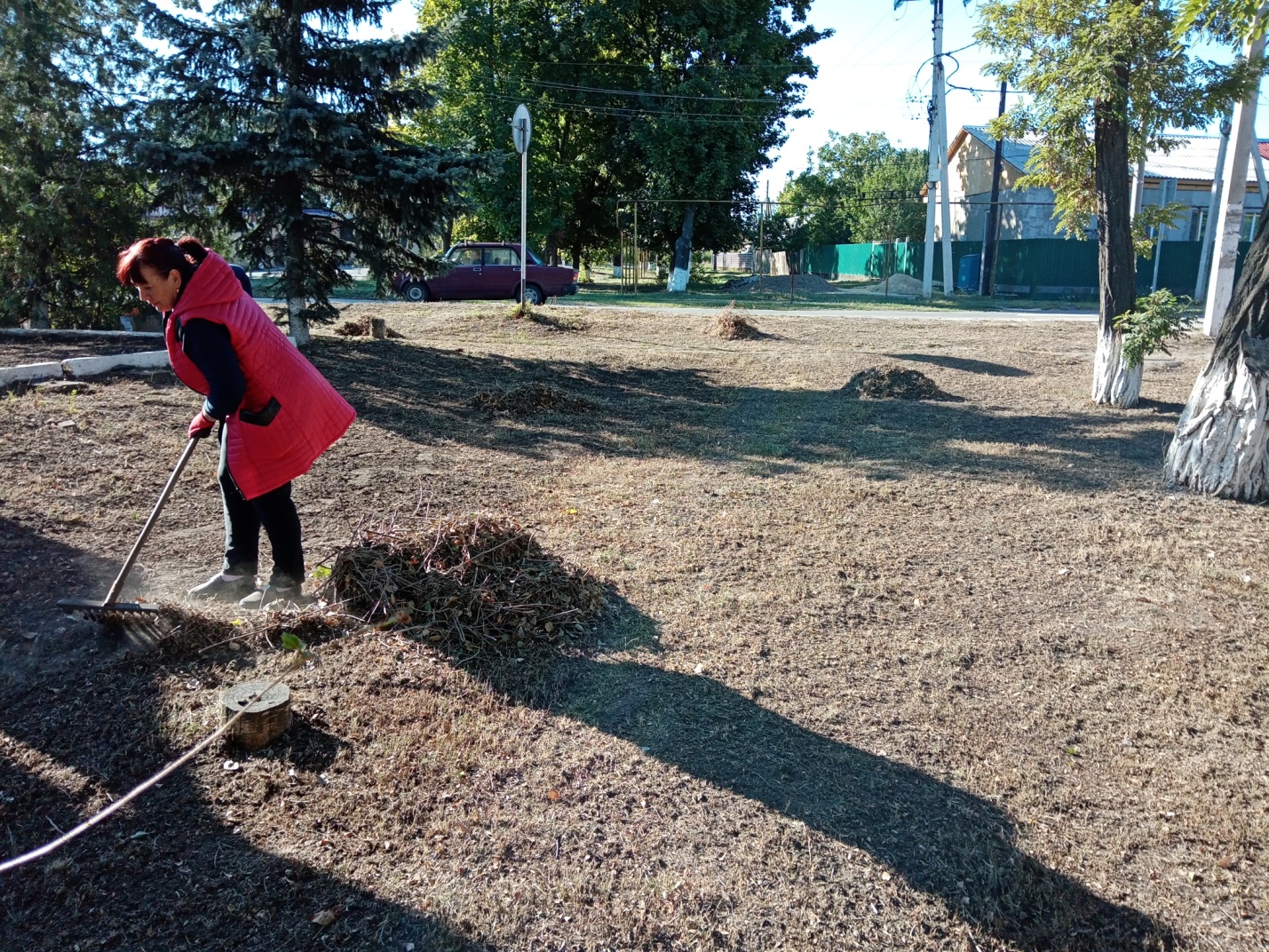 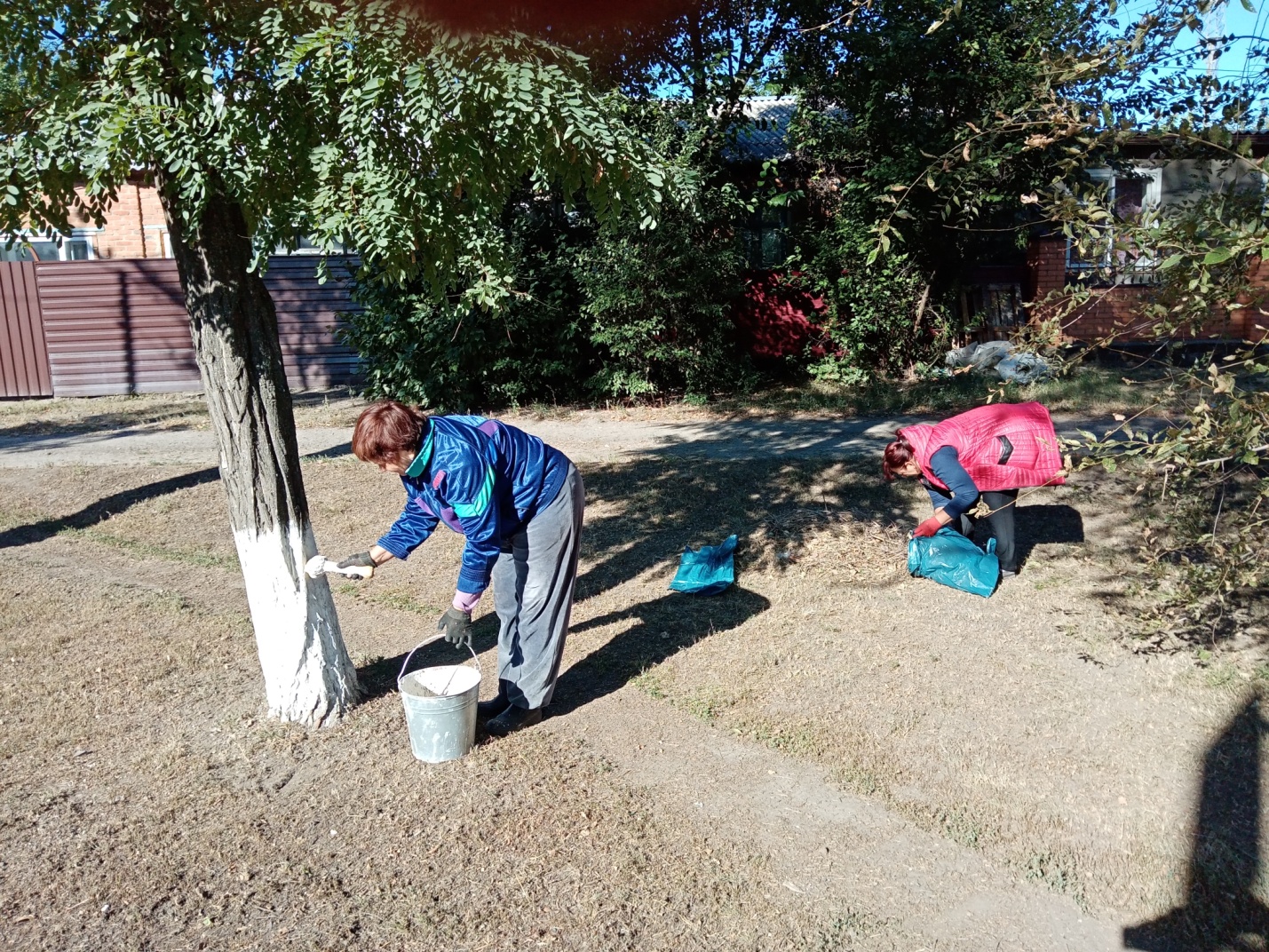 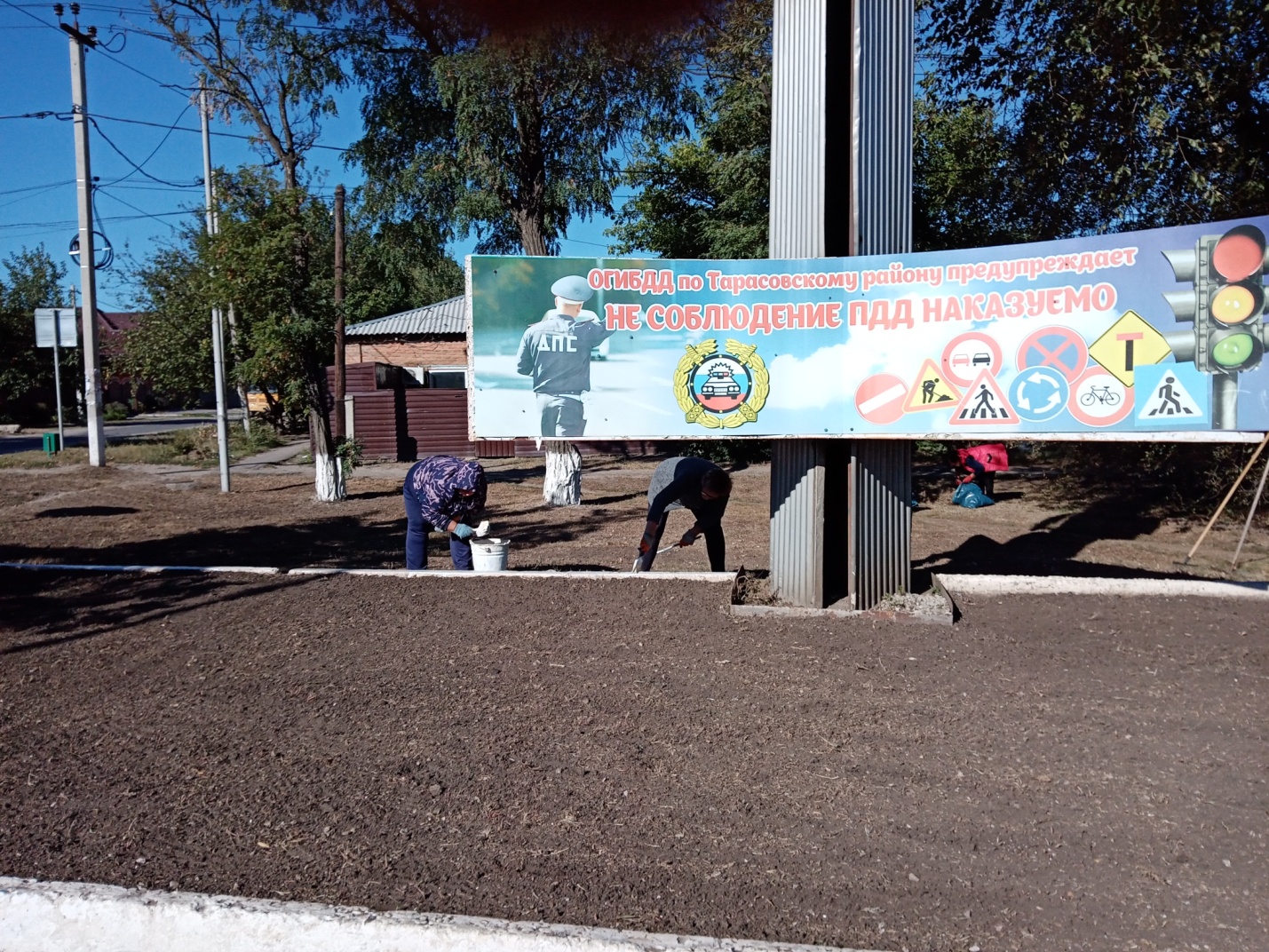 